Рабочий листпо учебному предмету «Обществознание»с применением электронного обучения и дистанционных образовательных технологийКласс: 9-БФ.И.О. учителя: Марущак Евгения Васильевна5 неделя (12.05-16.05)ПРИЛОЖЕНИЕ 1ПРИЛОЖЕНИЕ 2Годовая контрольная работа по обществознанию 9 классВариант 1Часть АА 1. Конституция РФ состоит из:а) 7 глав           б) 8 глав          в) 9 глав              г) 10 главА2К отличительным признакам правового государства относится1) наличие армии и полиции                         2) разделение и независимость ветвей власти 3) деятельность по поддержанию общественного порядка          4) суверенитет государстваА3. Принцип, согласно которому обвиняемый считается невиновным, пока его вина не будет доказана судом:1) категорический императив
2) уголовная ответственность
3) юридическая ответственность
4) презумпция невиновностиА4.Анна очень торопилась и перебегала оживленную магистраль на красный свет. Ее остановил работник правоохранительных органов и объяснил, что она совершила правонарушение. Какое правонарушение совершила Анна? 
1) уголовное 
2) дисциплинарное 
З) гражданское 
4) административноеА5. 14-летний юноша решил поработать в летние каникулы. На какую вакансию его, согласно закону, работодатель вправе принять?1) продавец в табачном киоске2) расклейщик объявлений3) грузчик в супермаркете4) официант в бареА6 Пётр и Анна не достигли брачного возраста, однако их брак был зарегистрирован. При каком условии это стало возможным?1) Пётр и Анна доказали работникам ЗАГС, что готовы заботиться друг о друге2) Родители Петра готовы предоставить молодожёнам жильё3) Пётр и Анна являются троюродными братом и сестрой4) Пётр и Анна получили разрешение органов местного самоуправленияА7.Верны ли следующие суждения о государственной власти РФ?А. Федеральное Собрание — парламент России — состоит из двух палат.Б. Правительство РФ назначает на должность и освобождает от должности Председателя Центрального банка РФ.1) верно только А2) верно только Б3) верны оба суждения4) оба суждения неверныА8. Верны ли следующие суждения о юридической ответственности?А. Юридическая ответственность призвана восстанавливать нарушенные права граждан, пострадавших от правонарушения.Б. Юридическая ответственность выражается в том, что в отношении лица, вина которого доказана, применяются меры государственного принуждения.1) верно только А2) верно только Б3) верны оба суждения4) оба суждения неверныА9. Верны ли суждения об участниках гражданских правоотношений?А. Участниками гражданских правоотношений могут быть только физические лица, имеющие гражданство страны.Б. Участниками гражданских правоотношений могут быть юридические лица.1) верно только А2) верно только Б3) верны оба суждения4) оба суждения неверныА10. Какие термины относятся к понятию «правонарушение»?1) деяние, виновность, общественная опасность2) высшая юридическая сила, всенародное голосование3) договор, право собственности, возмещение ущерба4) правовой обычай, судебный прецедентЧасть ВВ1. Виктору — 12 лет, Антону — 15 лет. Сравните объёмы дееспособности (правовые статусы) 12-летнего и 15-летнего подростков. Выберите и запишите в первую колонку таблицы порядковые номера черт сходства, а во вторую колонку — порядковые номера черт отличия.1) совершение мелких бытовых сделок2) распоряжение своим заработком, стипендией и иными доходами3) совершение не требующих нотариального удостоверения сделок, направленных на безвозмездное получение выгоды4) внесение вкладов в кредитные учреждения и распоряжение имиВ2. Прочитайте приведённый ниже текст, каждое положение которого отмечено буквой.(А) Учёные называют правовым такое государство, в котором обеспечены и защищены права и свободы человека и гражданина. (Б) Но всё же такое государство пока только остаётся идеалом для человечества. (В) Зачатки представлений о правовом государстве возникли еще у философов Древней Греции.Определите, какие положения текста1) отражают факты2) выражают мненияЗапишите в таблицу цифры, обозначающие характер соответствующих положений.В3. В 2013 г. в странах Z и Y один из фондов изучения общественного мнения провёл среди совершеннолетних граждан опрос: «Что, по Вашему мнению, сейчас важнее всего для развития Вашей страны?». Полученные результаты (в % от числа опрошенных) представлены в виде диаграммы.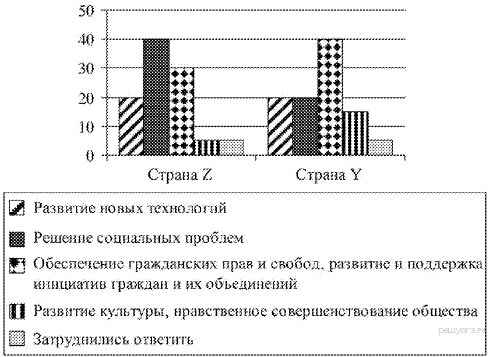 Результаты опроса, отражённые в диаграмме, были опубликованы и прокомментированы в СМИ. Какие из приведённых ниже выводов непосредственно вытекают из полученной в ходе опроса информации? Запишите цифры, под которыми они указаны.1) Стране Z необходимы реформы в социальной сфере.2) Влияние духовной сферы на перспективы развития страны осознаётся гражданами страны Y в большей степени, чем гражданами страны Z.3) В стране Y на развитие культуры выделяется больше средств, чем в стране Z.4) В стране Z, в отличие от страны Y, построено правовое государство.5) Граждане страны Y не интересуются проблемами своей страны.Часть С (смотри ниже)Годовая контрольная работа по обществознанию 9 классВариант 2Часть А  А1. Конституция Российской Федерации была принята:  1) На выборах 5 декабря 1994 г.,          2) Президентом РФ 7 октября 1999 г.,  3) На заседании Государственной Думы 12 декабря 2000 г.,  4) На референдуме 12 декабря 1993 г.  А2. Исполнительную власть в Российской Федерации осуществляет  1) Государственная Дума                           2) Правительство РФ  3) Совет Федерации                                   4) Общественная палатаА3. Наличие в России Государственной Думы, Правительства РФ и Верховного Суда является:  1) Верховенством закона                       2) Разделением властей  3) Гарантом Конституции                     4) Средством борьбы с коррупцией.  А4. Сферу имущественных отношений и личных неимущественных отношений регулирует:  1) Конституционное право                        2) Трудовое право  3) Гражданское право                                4) Административное право.А5. Согласно российским законам, признается брак  1) фактический                 2) заключенный в органах записи актов гражданского состояния  3) церковный, освященный процедурой венчания в храме        4) заверенный нотариусомА6. На остановке общественного транспорта подростки нецензурно выражались. Какое правонарушение они совершили?  1) гражданский проступок                       2) дисциплинарный проступок  3) административный проступок            4) уголовное преступлениеА 7. Верны ли следующие суждения о судебной власти в РФ?А. Судопроизводство в РФ осуществляется на основе состязательности и равноправия сторон.Б. Судебная власть независима и руководствуется только Конституцией РФ и федеральным законодательством.1) верно только А2) верно только Б3) верны оба суждения4) оба суждения неверныА8. Верны ли следующие суждения о нормах права?А. Норма права — это правило поведения людей, которое должно обязательно исполняться.Б. Норма права — это желательный, но не обязательный образец поведения человека.1) верно только А2) верно только Б3) верны оба суждения4) оба суждения неверныА9.Верны ли следующие суждения о международном гуманитарном праве?А. Международное гуманитарное право запрещает применять любое оружие.Б. Целью международного гуманитарного права является полное запрещение войн как форм социальных конфликтов.1) верно только А2) верно только Б3) верны оба суждения4) оба суждения неверныА10. Во время летних каникул, старшеклассник Константин хотел устроиться на работу, чтобы материально помочь семье. Трудоустройство по общему основанию, согласно Трудовому кодексу РФ, возможно с возраста1) 15 лет2) 16 лет3) 17 лет4) 18 летЧасть ВВ1. Илья изучал конституционное устройство России, федеральные и региональные органы власти. Сравните полномочия этих органов власти. Выберите и запишите в первую колонку таблицы порядковые номера черт сходства, а во вторую колонку — порядковые номера черт отличия.1) Осуществление мер по борьбе с катастрофами, стихийными бедствиями, эпидемиями и ликвидация их последствий.2) Определение статуса и защита государственной границы.3) Вопросы воспитания, образования, науки, культуры и спорта.4) Утверждение структуры органов государственной власти республик, краёв, областей.В2. Установите соответствие между характеристиками и видами социальных норм: к каждому элементу, данному в первом столбце, подберите соответствующий элемент из второго столбца.Запишите в ответ цифры, расположив их в порядке, соответствующем буквам: В3. Прочитайте приведенный текст, каждое положение которого обозначено соответствующей буквой.(А) Сложившаяся в стране М. правовая система не отражает стремление общества к правовому государству. (Б) Вся политическая власть в стране сосредоточена в руках президента. (В) Ему подчиняются правительство и парламент.Определите, какие положения текста:1) отражают факты2) выражают мненияЗапишите в таблицу цифры, обозначающие характер соответствующих положений.В4. Учёные опросили 20-летних юношей и девушек страны Z. Им задавали вопрос: «В деятельности какой общественной организации (объединения, инициативной группы и т. п.) Вы могли бы безвозмездно принимать участие?». Полученные результаты (в % от числа опрошенных) представлены в таблице.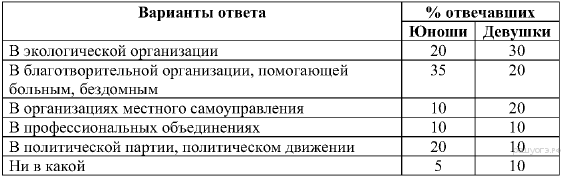 Результаты опроса, отражённые в таблице, были опубликованы и прокомментированы в СМИ. Какие из приведённых ниже выводов непосредственно вытекают из полученной в ходе опроса информации? Запишите цифры, под которыми они указаны.1) Молодёжь страны Z в наибольшей степени заинтересована в активной политической деятельности на безвозмездной основе.2) Молодёжь страны Z имеет возможность оказывать помощь, приносить пользу в различных сферах общественной жизни.3) Девушек особенно волнуют проблемы защиты окружающей среды.4) Большинство опрошенных не готовы оказывать безвозмездную помощь.5) Участие в профессиональных объединениях не очень привлекательно как для юношей, так и для девушек.ЧАСТЬ С (для 1 и 2 варианта)Юридические нормы, как мы уже знаем, — «кирпичики», исходные элементы всего здания права данной страны. Отрасли — наиболее крупные подразделения права, так сказать, целые этажи, службы правового здания. Таковы уголовное право, трудовое право, административное право, гражданское право и т. д. В своей совокупности эти отрасли и составляют право в целом — систему права данной страны. Отрасль права — это главное подразделение системы права, отличающееся специфическим режимом юридического регулирования и охватывающее целые участки однородных общественных отношений.При указании на отрасль права можно отметить целый ряд её признаков. У каждой из отраслей есть «свой предмет», т. е. особый участок общественной жизни, особый вид однородных общественных отношений: конституционных, трудовых, земельных, по социальному обеспечению и др. Каждая из отраслей имеет «своё законодательство», как правило, самостоятельные кодексы, иные законодательные акты. Так, уголовному праву соответствует уголовное законодательство во главе с Уголовным кодексом; гражданскому праву — гражданское законодательство во главе с Гражданским кодексом.И всё же главная особенность каждой отрасли — наличие особого юридического режима («метода регулирования»), который характеризует то, как, каким способом — через дозволения, запрещения, обязывания — осуществляется юридическое регулирование. К дозволениям, скажем, тяготеет гражданское право, трудовое право; к запрещениям — уголовное; к обязываниям — административное. Квалифицированный юрист-практик знает, что обозначение юридических дел в качестве уголовных, трудовых, семейных свидетельствует о том, что в данном случае действует особый юридический порядок. Например, гражданин заключил с организацией соглашение о производстве работы, а потом возник конфликт, и юридическому органу нужно рассматривать «дело». Какое дело? Ответ на этот вопрос зависит от того, какое было заключено соглашение. Трудовой договор? Просто соглашение на выполнение подрядных работ? В первом случае (трудовой договор) вступает в действие трудовое право. Если же заключено подрядное соглашение, то тут уже другой юридический режим, устанавливаемый и поддерживаемый не трудовым, а гражданским правом.(По С. С. Алексееву)С1. Составьте план текста. Для этого выделите основные смысловые фрагменты текста и озаглавьте каждый из них.С2. Какое определение отрасли права дано в тексте? Объясните связь терминов «норма права», «законодательный акт», «отрасль права».С3. Какие три признака отрасли права рассмотрены автором?С4. В тексте приведены примеры некоторых отраслей права. Назовите любые три отрасли и, опираясь на знание обществоведческого курса, определите для каждой её предмет.№ п/пДатаРазделТемаФорма урока (с применением электронного обучения или дистанционных образовательных технологий)Содержание(задания для изучения)Текущий контрольТекущий контрольИтоговый контрольИтоговый контрольКонсультацияКонсультацияРазноуровневые домашние задания№ п/пДатаРазделТемаФорма урока (с применением электронного обучения или дистанционных образовательных технологий)Содержание(задания для изучения)формасрокиформасрокиформасрокиРазноуровневые домашние задания115.05ПравоМеждународно-правовая защита жертв вооруженных конфликтовГодовая контрольная работаЭлектронное обучение1)Просмотреть видеоуроки на сайте https://www.youtube.com/watch?time_continue=11&v=8FnevkzB3qQ&feature=emb_logo1) Выполнить задания ГКР по вариантам на двойных листах, оставив место для штампа в левом верхнем углу. (Приложение 1)Задания годовой контрольной работы (Приложение 2) Выполнить ГКР и отправить учителю на эл.почту juravli81@mail.ru или в электронный журнал15.05--Сообщение , вопросы в электронном журнале,15.05.13.30-14.00-Годовая контрольная работапо обществознаниюученика (цы) 9-Б классаМБОУ «Сакская средняя школа №1»Фамилия и имяПятнадцатое маяВариант 1, 2Черты сходстваЧерты сходстваЧерты отличияЧерты отличияАБВЧерты сходстваЧерты сходстваЧерты отличияЧерты отличияХАРАКТЕРИСТИКИВИДЫ СОЦИАЛЬНЫХ НОРМА) фиксируется в законах и под законных актахБ) регулируется общественные отношенияВ) охраняются силой государстваГ) отражают общественное мнениеД) поведение оценивается с позиции добра и зла1) моральные2) правовые3) и моральные, и правовыеАБВГДАБВ